2016 S-OIL R&D 석사 산학장학생 채용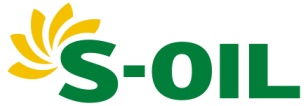 모집전공 화학공학, 공업화학, 고분자화학, 화학 관련 전공자(고분자/소재, 유변학, 공정기술, 기기분석 전공자 우대)모집인원 :  석사 O명지원자격석사 학위 취득 예정자로 2017년 1월 이전 입사 가능자  군 병역필 또는 면제자로 해외여행에 결격사유가 없는 자지원서 접수접수기간 :   3/11(금)~3/28(월) 17:00 까지접수방법 :  당사 채용홈페이지(s-oil.scout.co.kr)접속 후 
            ▶ 온라인 입사지원서 작성(입사지원서는 온라인으로만 제출가능)서류전형 합격자 발표 :  개인별 e-mail 및 SMS 통보전형절차지원사항등록금 및 논문제작비 실비학비보조금 :  석사 100만원/월입사예정일 :  학위취득 시기에 따라 2016. 8 ~ 2017. 1 사이 입사입사시 근무지 S-OIL 본사(서울시 마포구 공덕동 소재) 또는 TS Center(서울 마곡지구)기타궁금한 사항은 S-OIL 인사팀으로 문의하여 주시기 바랍니다. (Tel: 02-3772-5188, e-mail: jaeyoung.kim@s-oil.com)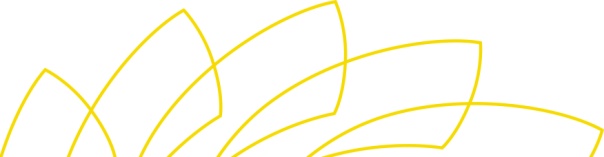 서류전형→1차면접→2차면접→합격자발표